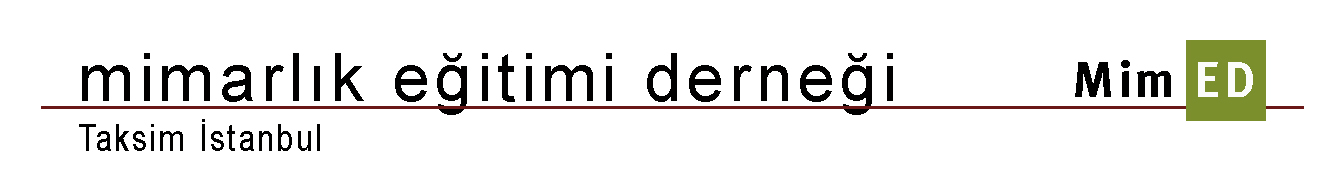 ÜYELİK FORMUADI, SOYADI (ÜNVANI) 										TC KİMLİK NUMARASI 										BAĞLI OLDUĞU KURUM  										E-POSTA ADRESİ 											CEP TELEFONU 											İŞ ADRESİ  												TELEFON 						FAKS 						EV ADRESİ 												TELEFON 						FAKS 						DOĞUM YERİ ve TARİHİ 										UYRUĞU 												Bu belgeye ayrıca ResimNüfus cüzdanı örneğiİkametgah belgesieklenmesi gerekmektedir.